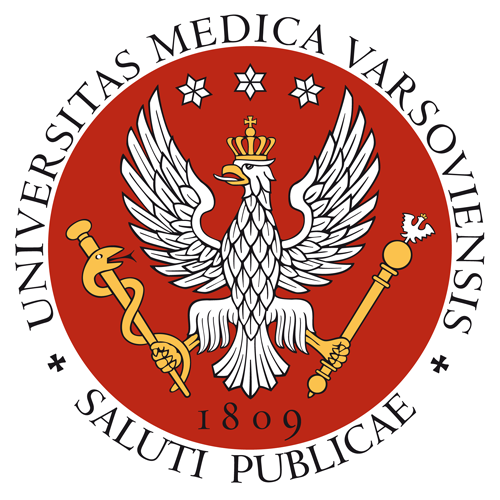 Signature of the person responsible for the syllabusSignature of the Head of the UnitImprintImprintFaculty name:Faculty of Medicine and DentistryEducation program (field of study, level and educational profile, form of studies, e.g., Public Health, 1st level studies, practical profile, full time):English Dentistry Division, practical profile, full-timeAcademic year:2016-2017Module/subject name:Current trends in endodontic treatmentSubject code (from the Pensum system):Educational units:Department of Conservative Dentistry and Endodontics. Miodowa Str. 18, Tel. 22/502-20-32, fax 22/502-20-38sekretariat.zachowawcza @wum.edu.plHead of the unit/s:Dr hab. n. med.  Agnieszka MielczarekStudy year (the year during which the respective subject is taught):IVStudy semester (the semester during which the respective subject is taught):7/8Module/subject type (basic, corresponding to the field of study, optional):facultativeTeachers (names and surnames and degrees of all academic teachers of respective subjects):dr hab. n. med. Agnieszka Mielczarek, lek. dent. Marcin Aleksiński, lek. dent.  Zdzisław Annusewicz, lek. dent. Marcin Aluchna, lek.dent Wioletta Bielas, dr n. med. Aniela Brodzikowska, dr n. med. Maria Dubielecka, lek.dent. Tomasz Gajewski, dr hab. n. med. Ewa Iwanicka-Grzegorek, prof. dr hab. n. med. Elżbieta Jodkowska, lek. dent. Aleksandra Hajdolek. dent. Karolina Kowalczyk, lek. dent. Anna Kwiatkowskadr hab. n. med. Bogna Marchlewska, lek. dent. Milena Marcinkowska, lek.dent. Ilona Mariańska, lek. dent. Karolina Mroczek, lek. dent. Anna Niedziela –Hejmej, lek. dent. Ewa Prażmo, lek. dent. Iwona Raczycka, lek. dent. Joanna Rudnicka, dr n. med. Ewa Rusyan, prof. dr hab. n. med. Sylwia Słotwińska, lek. dent. Magdalena Sobecka, lek. dent. Jarosław Witecki, lek. dent. Marcin Zawadziński, lek. dent. Aneta ZduniakERASMUS YES/NO (Is the subject available for students under the ERASMUS programme?):yesA person responsible for the syllabus (a person to which all comments to the syllabus should be reported)Lek. dent. Magdalena Sobecka tel.: 22/502-20-32Number of ECTS credits:0,75Educational goals and aimsEducational goals and aims Improvement of the knowledge and skills in endodontic procedures: working in dental team, providing proper doctor- patient relationshipDiagnosing and treating diseases of dental hard tissues, pulp and periapical tissuesDiagnosing and treating coexisting pathologies of pulp and periodontium  Improvement of the knowledge and skills in endodontic procedures: working in dental team, providing proper doctor- patient relationshipDiagnosing and treating diseases of dental hard tissues, pulp and periapical tissuesDiagnosing and treating coexisting pathologies of pulp and periodontium Initial requirementsInitial requirementsInitial requirementsInitial requirementsInitial requirementsInitial requirementsInitial requirementsInitial requirementsInitial requirementsInitial requirementsAchieving learning outcomes in terms of knowledge, competences and skills on third year of studies Achieving learning outcomes in terms of knowledge, competences and skills on third year of studies Achieving learning outcomes in terms of knowledge, competences and skills on third year of studies Achieving learning outcomes in terms of knowledge, competences and skills on third year of studies Achieving learning outcomes in terms of knowledge, competences and skills on third year of studies Achieving learning outcomes in terms of knowledge, competences and skills on third year of studies Achieving learning outcomes in terms of knowledge, competences and skills on third year of studies Achieving learning outcomes in terms of knowledge, competences and skills on third year of studies Achieving learning outcomes in terms of knowledge, competences and skills on third year of studies Achieving learning outcomes in terms of knowledge, competences and skills on third year of studies Learning outcomes corresponding to the subjectLearning outcomes corresponding to the subjectLearning outcomes corresponding to the subjectLearning outcomes corresponding to the subjectLearning outcomes corresponding to the subjectLearning outcomes corresponding to the subjectLearning outcomes corresponding to the subjectLearning outcomes corresponding to the subjectLearning outcomes corresponding to the subjectLearning outcomes corresponding to the subjectA list of course learning outcomesA list of course learning outcomesA list of course learning outcomesA list of course learning outcomesA list of course learning outcomesA list of course learning outcomesA list of course learning outcomesA list of course learning outcomesA list of course learning outcomesA list of course learning outcomesSymbol of course learning outcomesSymbol of course learning outcomesSymbol of course learning outcomesDescription of course learning outcomesDescription of course learning outcomesDescription of course learning outcomesDescription of course learning outcomesDescription of course learning outcomesDescription of course learning outcomesThe reference to programme learning outcomes (number)W01W01W01Understanding the role of verbal and non- verbal communicationUnderstanding the role of verbal and non- verbal communicationUnderstanding the role of verbal and non- verbal communicationUnderstanding the role of verbal and non- verbal communicationUnderstanding the role of verbal and non- verbal communicationUnderstanding the role of verbal and non- verbal communicationD.W4W02W02W02Knows basic medical research methods and the role of laboratory tests in the diagnosis, monitoring, prognosis and prevention of organ and systemic disorders, with particular attention to their impact on oral tissuesKnows basic medical research methods and the role of laboratory tests in the diagnosis, monitoring, prognosis and prevention of organ and systemic disorders, with particular attention to their impact on oral tissuesKnows basic medical research methods and the role of laboratory tests in the diagnosis, monitoring, prognosis and prevention of organ and systemic disorders, with particular attention to their impact on oral tissuesKnows basic medical research methods and the role of laboratory tests in the diagnosis, monitoring, prognosis and prevention of organ and systemic disorders, with particular attention to their impact on oral tissuesKnows basic medical research methods and the role of laboratory tests in the diagnosis, monitoring, prognosis and prevention of organ and systemic disorders, with particular attention to their impact on oral tissuesKnows basic medical research methods and the role of laboratory tests in the diagnosis, monitoring, prognosis and prevention of organ and systemic disorders, with particular attention to their impact on oral tissuesE.W2W03W03W03Knows the rules of proceeding prophylactic- therapeutic plan  in treatment diseases of  masticatory system in different periods of human developmentKnows the rules of proceeding prophylactic- therapeutic plan  in treatment diseases of  masticatory system in different periods of human developmentKnows the rules of proceeding prophylactic- therapeutic plan  in treatment diseases of  masticatory system in different periods of human developmentKnows the rules of proceeding prophylactic- therapeutic plan  in treatment diseases of  masticatory system in different periods of human developmentKnows the rules of proceeding prophylactic- therapeutic plan  in treatment diseases of  masticatory system in different periods of human developmentKnows the rules of proceeding prophylactic- therapeutic plan  in treatment diseases of  masticatory system in different periods of human developmentF.W3W04W04W04Knows the rules of proceeding in treatment of pulp and mineralized tissues of teeth diseases and dental traumaKnows the rules of proceeding in treatment of pulp and mineralized tissues of teeth diseases and dental traumaKnows the rules of proceeding in treatment of pulp and mineralized tissues of teeth diseases and dental traumaKnows the rules of proceeding in treatment of pulp and mineralized tissues of teeth diseases and dental traumaKnows the rules of proceeding in treatment of pulp and mineralized tissues of teeth diseases and dental traumaKnows the rules of proceeding in treatment of pulp and mineralized tissues of teeth diseases and dental traumaF.W7W05W05W05Knows the rules of proceeding in treatment of periapical diseasesKnows the rules of proceeding in treatment of periapical diseasesKnows the rules of proceeding in treatment of periapical diseasesKnows the rules of proceeding in treatment of periapical diseasesKnows the rules of proceeding in treatment of periapical diseasesKnows the rules of proceeding in treatment of periapical diseasesF.W8W06W06W06knows the morphology of dental tissues and instruments used in endodontic treatmentknows the morphology of dental tissues and instruments used in endodontic treatmentknows the morphology of dental tissues and instruments used in endodontic treatmentknows the morphology of dental tissues and instruments used in endodontic treatmentknows the morphology of dental tissues and instruments used in endodontic treatmentknows the morphology of dental tissues and instruments used in endodontic treatmentF.W9U01U01U01Plans the work of dental team and equipment of dental surgery, according to the principles of ergonomics and safetyPlans the work of dental team and equipment of dental surgery, according to the principles of ergonomics and safetyPlans the work of dental team and equipment of dental surgery, according to the principles of ergonomics and safetyPlans the work of dental team and equipment of dental surgery, according to the principles of ergonomics and safetyPlans the work of dental team and equipment of dental surgery, according to the principles of ergonomics and safetyPlans the work of dental team and equipment of dental surgery, according to the principles of ergonomics and safetyD.U17U02U02U02Explains the essence of the patient's symptoms, determine the method of treatment confirmed with informed consent of the patient and states the prognosisExplains the essence of the patient's symptoms, determine the method of treatment confirmed with informed consent of the patient and states the prognosisExplains the essence of the patient's symptoms, determine the method of treatment confirmed with informed consent of the patient and states the prognosisExplains the essence of the patient's symptoms, determine the method of treatment confirmed with informed consent of the patient and states the prognosisExplains the essence of the patient's symptoms, determine the method of treatment confirmed with informed consent of the patient and states the prognosisExplains the essence of the patient's symptoms, determine the method of treatment confirmed with informed consent of the patient and states the prognosisF.U3U03U03U03Knows the rules of proceeding in case of  general and local complications
during and after dental proceduresKnows the rules of proceeding in case of  general and local complications
during and after dental proceduresKnows the rules of proceeding in case of  general and local complications
during and after dental proceduresKnows the rules of proceeding in case of  general and local complications
during and after dental proceduresKnows the rules of proceeding in case of  general and local complications
during and after dental proceduresKnows the rules of proceeding in case of  general and local complications
during and after dental proceduresF.U11U04U04U04Collects actual records of the patient, writes referrals for  a specialist dental or medical examination or treatmentCollects actual records of the patient, writes referrals for  a specialist dental or medical examination or treatmentCollects actual records of the patient, writes referrals for  a specialist dental or medical examination or treatmentCollects actual records of the patient, writes referrals for  a specialist dental or medical examination or treatmentCollects actual records of the patient, writes referrals for  a specialist dental or medical examination or treatmentCollects actual records of the patient, writes referrals for  a specialist dental or medical examination or treatmentF.U13U05U05U05Establishes the treatment of diseases of stomatognathic system tissuesEstablishes the treatment of diseases of stomatognathic system tissuesEstablishes the treatment of diseases of stomatognathic system tissuesEstablishes the treatment of diseases of stomatognathic system tissuesEstablishes the treatment of diseases of stomatognathic system tissuesEstablishes the treatment of diseases of stomatognathic system tissuesF.U18U06U06U06Applies appropriate medication during and after dental treatment in order to relieve the pain and anxietyApplies appropriate medication during and after dental treatment in order to relieve the pain and anxietyApplies appropriate medication during and after dental treatment in order to relieve the pain and anxietyApplies appropriate medication during and after dental treatment in order to relieve the pain and anxietyApplies appropriate medication during and after dental treatment in order to relieve the pain and anxietyApplies appropriate medication during and after dental treatment in order to relieve the pain and anxietyF.U19K01K01K01Has the ability of  independent performance of  assigned tasksHas the ability of  independent performance of  assigned tasksHas the ability of  independent performance of  assigned tasksHas the ability of  independent performance of  assigned tasksHas the ability of  independent performance of  assigned tasksHas the ability of  independent performance of  assigned tasksK.03Forms of classesForms of classesForms of classesForms of classesForms of classesForms of classesForms of classesForms of classesForms of classesForms of classesFormFormNumber of hoursNumber of hoursNumber of hoursNumber of hoursNumber of groupsNumber of groupsNumber of groupsNumber of groupsLectureLecture55551111SeminarSeminar55551111Practical classesPractical classes55551111Subject topics and educational contentsSubject topics and educational contentsSubject topics and educational contentsSubject topics and educational contentsSubject topics and educational contentsSubject topics and educational contentsSubject topics and educational contentsSubject topics and educational contentsSubject topics and educational contentsSubject topics and educational contentsW.1-Lecture 1- Modern techniques of chemo- mechanical preparation and and obturation of root canals- W01W.2-Lecture 2- Possibilities and limitations of endodontic surgery- W02W.3- Lecure 3- Minimally invasive endodontics-W03S.1- Seminar 1- Additional tests in endodontic treatment-S01S.2- Seminar 2-Modern materials in endodontic treatment- S02S.3- seminar 3- 1- 2- or multi-visit endodontic treatment?-S03C.1- practical classes 1- working in magnification- an endodontic microscope- C01C.2- practical classes 2- restoration of the teeth after endodontic treatment- C02W.1-Lecture 1- Modern techniques of chemo- mechanical preparation and and obturation of root canals- W01W.2-Lecture 2- Possibilities and limitations of endodontic surgery- W02W.3- Lecure 3- Minimally invasive endodontics-W03S.1- Seminar 1- Additional tests in endodontic treatment-S01S.2- Seminar 2-Modern materials in endodontic treatment- S02S.3- seminar 3- 1- 2- or multi-visit endodontic treatment?-S03C.1- practical classes 1- working in magnification- an endodontic microscope- C01C.2- practical classes 2- restoration of the teeth after endodontic treatment- C02W.1-Lecture 1- Modern techniques of chemo- mechanical preparation and and obturation of root canals- W01W.2-Lecture 2- Possibilities and limitations of endodontic surgery- W02W.3- Lecure 3- Minimally invasive endodontics-W03S.1- Seminar 1- Additional tests in endodontic treatment-S01S.2- Seminar 2-Modern materials in endodontic treatment- S02S.3- seminar 3- 1- 2- or multi-visit endodontic treatment?-S03C.1- practical classes 1- working in magnification- an endodontic microscope- C01C.2- practical classes 2- restoration of the teeth after endodontic treatment- C02W.1-Lecture 1- Modern techniques of chemo- mechanical preparation and and obturation of root canals- W01W.2-Lecture 2- Possibilities and limitations of endodontic surgery- W02W.3- Lecure 3- Minimally invasive endodontics-W03S.1- Seminar 1- Additional tests in endodontic treatment-S01S.2- Seminar 2-Modern materials in endodontic treatment- S02S.3- seminar 3- 1- 2- or multi-visit endodontic treatment?-S03C.1- practical classes 1- working in magnification- an endodontic microscope- C01C.2- practical classes 2- restoration of the teeth after endodontic treatment- C02W.1-Lecture 1- Modern techniques of chemo- mechanical preparation and and obturation of root canals- W01W.2-Lecture 2- Possibilities and limitations of endodontic surgery- W02W.3- Lecure 3- Minimally invasive endodontics-W03S.1- Seminar 1- Additional tests in endodontic treatment-S01S.2- Seminar 2-Modern materials in endodontic treatment- S02S.3- seminar 3- 1- 2- or multi-visit endodontic treatment?-S03C.1- practical classes 1- working in magnification- an endodontic microscope- C01C.2- practical classes 2- restoration of the teeth after endodontic treatment- C02W.1-Lecture 1- Modern techniques of chemo- mechanical preparation and and obturation of root canals- W01W.2-Lecture 2- Possibilities and limitations of endodontic surgery- W02W.3- Lecure 3- Minimally invasive endodontics-W03S.1- Seminar 1- Additional tests in endodontic treatment-S01S.2- Seminar 2-Modern materials in endodontic treatment- S02S.3- seminar 3- 1- 2- or multi-visit endodontic treatment?-S03C.1- practical classes 1- working in magnification- an endodontic microscope- C01C.2- practical classes 2- restoration of the teeth after endodontic treatment- C02W.1-Lecture 1- Modern techniques of chemo- mechanical preparation and and obturation of root canals- W01W.2-Lecture 2- Possibilities and limitations of endodontic surgery- W02W.3- Lecure 3- Minimally invasive endodontics-W03S.1- Seminar 1- Additional tests in endodontic treatment-S01S.2- Seminar 2-Modern materials in endodontic treatment- S02S.3- seminar 3- 1- 2- or multi-visit endodontic treatment?-S03C.1- practical classes 1- working in magnification- an endodontic microscope- C01C.2- practical classes 2- restoration of the teeth after endodontic treatment- C02W.1-Lecture 1- Modern techniques of chemo- mechanical preparation and and obturation of root canals- W01W.2-Lecture 2- Possibilities and limitations of endodontic surgery- W02W.3- Lecure 3- Minimally invasive endodontics-W03S.1- Seminar 1- Additional tests in endodontic treatment-S01S.2- Seminar 2-Modern materials in endodontic treatment- S02S.3- seminar 3- 1- 2- or multi-visit endodontic treatment?-S03C.1- practical classes 1- working in magnification- an endodontic microscope- C01C.2- practical classes 2- restoration of the teeth after endodontic treatment- C02W.1-Lecture 1- Modern techniques of chemo- mechanical preparation and and obturation of root canals- W01W.2-Lecture 2- Possibilities and limitations of endodontic surgery- W02W.3- Lecure 3- Minimally invasive endodontics-W03S.1- Seminar 1- Additional tests in endodontic treatment-S01S.2- Seminar 2-Modern materials in endodontic treatment- S02S.3- seminar 3- 1- 2- or multi-visit endodontic treatment?-S03C.1- practical classes 1- working in magnification- an endodontic microscope- C01C.2- practical classes 2- restoration of the teeth after endodontic treatment- C02W.1-Lecture 1- Modern techniques of chemo- mechanical preparation and and obturation of root canals- W01W.2-Lecture 2- Possibilities and limitations of endodontic surgery- W02W.3- Lecure 3- Minimally invasive endodontics-W03S.1- Seminar 1- Additional tests in endodontic treatment-S01S.2- Seminar 2-Modern materials in endodontic treatment- S02S.3- seminar 3- 1- 2- or multi-visit endodontic treatment?-S03C.1- practical classes 1- working in magnification- an endodontic microscope- C01C.2- practical classes 2- restoration of the teeth after endodontic treatment- C02Methods of verification of learning outcomesMethods of verification of learning outcomesMethods of verification of learning outcomesMethods of verification of learning outcomesMethods of verification of learning outcomesMethods of verification of learning outcomesMethods of verification of learning outcomesMethods of verification of learning outcomesMethods of verification of learning outcomesMethods of verification of learning outcomesLearning outcome corresponding to the subject (symbol)Forms of classes (symbol)Forms of classes (symbol)Forms of classes (symbol)Methods of verification of 
a learning outcomeMethods of verification of 
a learning outcomeMethods of verification of 
a learning outcomeCredit receiving criteriaCredit receiving criteriaCredit receiving criteriaW01-W03lectureslectureslecturesPresence on the lecturesPresence on the lecturesPresence on the lecturesPresence on the lectures Presence on the lectures Presence on the lectures S01-S03seminarsseminarsseminarsEvaluation of the involvement in discussionEvaluation of the involvement in discussionEvaluation of the involvement in discussionActive participation in seminarsActive participation in seminarsActive participation in seminarsC01- C02Clinical classesClinical classesClinical classesObservation and evaluation of student’s  practical skillsObservation and evaluation of student’s  practical skillsObservation and evaluation of student’s  practical skillsObtaining apositive grade fromteacher leading practical classesObtaining apositive grade fromteacher leading practical classesObtaining apositive grade fromteacher leading practical classesEvaluation criteriaEvaluation criteriaEvaluation criteriaEvaluation criteriaEvaluation criteriaEvaluation criteriaEvaluation criteriaEvaluation criteriaEvaluation criteriaEvaluation criteriaForm of receiving credit in a subject: 100% presence on the lectures, seminars and practical classes is obligatory. In case of absence, the term and a form of getting a credit from  lecture/seminar/ practical classes should be individually appointed and established in form with a teacher conducting classesForm of receiving credit in a subject: 100% presence on the lectures, seminars and practical classes is obligatory. In case of absence, the term and a form of getting a credit from  lecture/seminar/ practical classes should be individually appointed and established in form with a teacher conducting classesForm of receiving credit in a subject: 100% presence on the lectures, seminars and practical classes is obligatory. In case of absence, the term and a form of getting a credit from  lecture/seminar/ practical classes should be individually appointed and established in form with a teacher conducting classesForm of receiving credit in a subject: 100% presence on the lectures, seminars and practical classes is obligatory. In case of absence, the term and a form of getting a credit from  lecture/seminar/ practical classes should be individually appointed and established in form with a teacher conducting classesForm of receiving credit in a subject: 100% presence on the lectures, seminars and practical classes is obligatory. In case of absence, the term and a form of getting a credit from  lecture/seminar/ practical classes should be individually appointed and established in form with a teacher conducting classesForm of receiving credit in a subject: 100% presence on the lectures, seminars and practical classes is obligatory. In case of absence, the term and a form of getting a credit from  lecture/seminar/ practical classes should be individually appointed and established in form with a teacher conducting classesForm of receiving credit in a subject: 100% presence on the lectures, seminars and practical classes is obligatory. In case of absence, the term and a form of getting a credit from  lecture/seminar/ practical classes should be individually appointed and established in form with a teacher conducting classesForm of receiving credit in a subject: 100% presence on the lectures, seminars and practical classes is obligatory. In case of absence, the term and a form of getting a credit from  lecture/seminar/ practical classes should be individually appointed and established in form with a teacher conducting classesForm of receiving credit in a subject: 100% presence on the lectures, seminars and practical classes is obligatory. In case of absence, the term and a form of getting a credit from  lecture/seminar/ practical classes should be individually appointed and established in form with a teacher conducting classesForm of receiving credit in a subject: 100% presence on the lectures, seminars and practical classes is obligatory. In case of absence, the term and a form of getting a credit from  lecture/seminar/ practical classes should be individually appointed and established in form with a teacher conducting classesLiteratureLiteratureLiteratureLiteratureLiteratureLiteratureLiteratureLiteratureLiteratureLiteratureObligatory literature:Sturdevant's Art&Science of Operative Dentistry, 6th edition, Roberson T.M., Heymann H.O., Swift E.J., St. Louis, Mo. : Elsevier/Mosby, 2013 Tronstadt L., Clinical endodontics: a textbook, 3rd edition, Georg Thieme Verlag, 2009, Kidd E.A.M., Joyston-Bechel S., Essential of dental caries, 3rd edition, Oxford University Press, Oxford 2005, Supplementary literature: Torabinejad M., Walton R.E., Endodontics, principles and practice, 5th edition, Saunders Elsevier 2009, Cohen S., Hargreaves K.M., Pathways of the Pulp, 10th edition, Mosby Elsevier 2011Obligatory literature:Sturdevant's Art&Science of Operative Dentistry, 6th edition, Roberson T.M., Heymann H.O., Swift E.J., St. Louis, Mo. : Elsevier/Mosby, 2013 Tronstadt L., Clinical endodontics: a textbook, 3rd edition, Georg Thieme Verlag, 2009, Kidd E.A.M., Joyston-Bechel S., Essential of dental caries, 3rd edition, Oxford University Press, Oxford 2005, Supplementary literature: Torabinejad M., Walton R.E., Endodontics, principles and practice, 5th edition, Saunders Elsevier 2009, Cohen S., Hargreaves K.M., Pathways of the Pulp, 10th edition, Mosby Elsevier 2011Obligatory literature:Sturdevant's Art&Science of Operative Dentistry, 6th edition, Roberson T.M., Heymann H.O., Swift E.J., St. Louis, Mo. : Elsevier/Mosby, 2013 Tronstadt L., Clinical endodontics: a textbook, 3rd edition, Georg Thieme Verlag, 2009, Kidd E.A.M., Joyston-Bechel S., Essential of dental caries, 3rd edition, Oxford University Press, Oxford 2005, Supplementary literature: Torabinejad M., Walton R.E., Endodontics, principles and practice, 5th edition, Saunders Elsevier 2009, Cohen S., Hargreaves K.M., Pathways of the Pulp, 10th edition, Mosby Elsevier 2011Obligatory literature:Sturdevant's Art&Science of Operative Dentistry, 6th edition, Roberson T.M., Heymann H.O., Swift E.J., St. Louis, Mo. : Elsevier/Mosby, 2013 Tronstadt L., Clinical endodontics: a textbook, 3rd edition, Georg Thieme Verlag, 2009, Kidd E.A.M., Joyston-Bechel S., Essential of dental caries, 3rd edition, Oxford University Press, Oxford 2005, Supplementary literature: Torabinejad M., Walton R.E., Endodontics, principles and practice, 5th edition, Saunders Elsevier 2009, Cohen S., Hargreaves K.M., Pathways of the Pulp, 10th edition, Mosby Elsevier 2011Obligatory literature:Sturdevant's Art&Science of Operative Dentistry, 6th edition, Roberson T.M., Heymann H.O., Swift E.J., St. Louis, Mo. : Elsevier/Mosby, 2013 Tronstadt L., Clinical endodontics: a textbook, 3rd edition, Georg Thieme Verlag, 2009, Kidd E.A.M., Joyston-Bechel S., Essential of dental caries, 3rd edition, Oxford University Press, Oxford 2005, Supplementary literature: Torabinejad M., Walton R.E., Endodontics, principles and practice, 5th edition, Saunders Elsevier 2009, Cohen S., Hargreaves K.M., Pathways of the Pulp, 10th edition, Mosby Elsevier 2011Obligatory literature:Sturdevant's Art&Science of Operative Dentistry, 6th edition, Roberson T.M., Heymann H.O., Swift E.J., St. Louis, Mo. : Elsevier/Mosby, 2013 Tronstadt L., Clinical endodontics: a textbook, 3rd edition, Georg Thieme Verlag, 2009, Kidd E.A.M., Joyston-Bechel S., Essential of dental caries, 3rd edition, Oxford University Press, Oxford 2005, Supplementary literature: Torabinejad M., Walton R.E., Endodontics, principles and practice, 5th edition, Saunders Elsevier 2009, Cohen S., Hargreaves K.M., Pathways of the Pulp, 10th edition, Mosby Elsevier 2011Obligatory literature:Sturdevant's Art&Science of Operative Dentistry, 6th edition, Roberson T.M., Heymann H.O., Swift E.J., St. Louis, Mo. : Elsevier/Mosby, 2013 Tronstadt L., Clinical endodontics: a textbook, 3rd edition, Georg Thieme Verlag, 2009, Kidd E.A.M., Joyston-Bechel S., Essential of dental caries, 3rd edition, Oxford University Press, Oxford 2005, Supplementary literature: Torabinejad M., Walton R.E., Endodontics, principles and practice, 5th edition, Saunders Elsevier 2009, Cohen S., Hargreaves K.M., Pathways of the Pulp, 10th edition, Mosby Elsevier 2011Obligatory literature:Sturdevant's Art&Science of Operative Dentistry, 6th edition, Roberson T.M., Heymann H.O., Swift E.J., St. Louis, Mo. : Elsevier/Mosby, 2013 Tronstadt L., Clinical endodontics: a textbook, 3rd edition, Georg Thieme Verlag, 2009, Kidd E.A.M., Joyston-Bechel S., Essential of dental caries, 3rd edition, Oxford University Press, Oxford 2005, Supplementary literature: Torabinejad M., Walton R.E., Endodontics, principles and practice, 5th edition, Saunders Elsevier 2009, Cohen S., Hargreaves K.M., Pathways of the Pulp, 10th edition, Mosby Elsevier 2011Obligatory literature:Sturdevant's Art&Science of Operative Dentistry, 6th edition, Roberson T.M., Heymann H.O., Swift E.J., St. Louis, Mo. : Elsevier/Mosby, 2013 Tronstadt L., Clinical endodontics: a textbook, 3rd edition, Georg Thieme Verlag, 2009, Kidd E.A.M., Joyston-Bechel S., Essential of dental caries, 3rd edition, Oxford University Press, Oxford 2005, Supplementary literature: Torabinejad M., Walton R.E., Endodontics, principles and practice, 5th edition, Saunders Elsevier 2009, Cohen S., Hargreaves K.M., Pathways of the Pulp, 10th edition, Mosby Elsevier 2011Obligatory literature:Sturdevant's Art&Science of Operative Dentistry, 6th edition, Roberson T.M., Heymann H.O., Swift E.J., St. Louis, Mo. : Elsevier/Mosby, 2013 Tronstadt L., Clinical endodontics: a textbook, 3rd edition, Georg Thieme Verlag, 2009, Kidd E.A.M., Joyston-Bechel S., Essential of dental caries, 3rd edition, Oxford University Press, Oxford 2005, Supplementary literature: Torabinejad M., Walton R.E., Endodontics, principles and practice, 5th edition, Saunders Elsevier 2009, Cohen S., Hargreaves K.M., Pathways of the Pulp, 10th edition, Mosby Elsevier 2011ECTS credits calculationECTS credits calculationECTS credits calculationECTS credits calculationECTS credits calculationECTS credits calculationECTS credits calculationECTS credits calculationECTS credits calculationECTS credits calculationForm of activityForm of activityForm of activityForm of activityForm of activityNumber of hoursNumber of hoursNumber of hoursNumber of ECTS creditsNumber of ECTS creditsDirect hours with an academic teacher:Direct hours with an academic teacher:Direct hours with an academic teacher:Direct hours with an academic teacher:Direct hours with an academic teacher:Direct hours with an academic teacher:Direct hours with an academic teacher:Direct hours with an academic teacher:Direct hours with an academic teacher:Direct hours with an academic teacher:LecturesLecturesLecturesLecturesLectures5550,150,15SeminarsSeminarsSeminarsSeminarsSeminars5550,150,15Practical classesPractical classesPractical classesPractical classesPractical classes5550,150,15Student's independent work (examples of the form of work):Student's independent work (examples of the form of work):Student's independent work (examples of the form of work):Student's independent work (examples of the form of work):Student's independent work (examples of the form of work):Student's independent work (examples of the form of work):Student's independent work (examples of the form of work):Student's independent work (examples of the form of work):Student's independent work (examples of the form of work):Student's independent work (examples of the form of work):Student's preparation for a seminarStudent's preparation for a seminarStudent's preparation for a seminarStudent's preparation for a seminarStudent's preparation for a seminar4440,250,25Student's preparation for a classStudent's preparation for a classStudent's preparation for a classStudent's preparation for a classStudent's preparation for a class1110,050,05Preparation for obtaining creditsPreparation for obtaining creditsPreparation for obtaining creditsPreparation for obtaining creditsPreparation for obtaining credits2020200,750,75Other (please specify)Other (please specify)Other (please specify)Other (please specify)Other (please specify)Additional InformationAdditional InformationAdditional InformationAdditional InformationAdditional InformationAdditional InformationAdditional InformationAdditional InformationAdditional InformationAdditional InformationMaximum number of students participating in faculty- 20Application for a faculty is by an individual student’s reporting to the secretary of Department of Conservative Dentistry and Endodontics.Qualification for a faculty is in order of application.A term of applying for a faculty will be announced at the beginning of academic year.Maximum number of students participating in faculty- 20Application for a faculty is by an individual student’s reporting to the secretary of Department of Conservative Dentistry and Endodontics.Qualification for a faculty is in order of application.A term of applying for a faculty will be announced at the beginning of academic year.Maximum number of students participating in faculty- 20Application for a faculty is by an individual student’s reporting to the secretary of Department of Conservative Dentistry and Endodontics.Qualification for a faculty is in order of application.A term of applying for a faculty will be announced at the beginning of academic year.Maximum number of students participating in faculty- 20Application for a faculty is by an individual student’s reporting to the secretary of Department of Conservative Dentistry and Endodontics.Qualification for a faculty is in order of application.A term of applying for a faculty will be announced at the beginning of academic year.Maximum number of students participating in faculty- 20Application for a faculty is by an individual student’s reporting to the secretary of Department of Conservative Dentistry and Endodontics.Qualification for a faculty is in order of application.A term of applying for a faculty will be announced at the beginning of academic year.Maximum number of students participating in faculty- 20Application for a faculty is by an individual student’s reporting to the secretary of Department of Conservative Dentistry and Endodontics.Qualification for a faculty is in order of application.A term of applying for a faculty will be announced at the beginning of academic year.Maximum number of students participating in faculty- 20Application for a faculty is by an individual student’s reporting to the secretary of Department of Conservative Dentistry and Endodontics.Qualification for a faculty is in order of application.A term of applying for a faculty will be announced at the beginning of academic year.Maximum number of students participating in faculty- 20Application for a faculty is by an individual student’s reporting to the secretary of Department of Conservative Dentistry and Endodontics.Qualification for a faculty is in order of application.A term of applying for a faculty will be announced at the beginning of academic year.Maximum number of students participating in faculty- 20Application for a faculty is by an individual student’s reporting to the secretary of Department of Conservative Dentistry and Endodontics.Qualification for a faculty is in order of application.A term of applying for a faculty will be announced at the beginning of academic year.Maximum number of students participating in faculty- 20Application for a faculty is by an individual student’s reporting to the secretary of Department of Conservative Dentistry and Endodontics.Qualification for a faculty is in order of application.A term of applying for a faculty will be announced at the beginning of academic year.